Муниципальное общеобразовательное учреждение«Турочакская  средняя общеобразовательная школа имени героя Советского Союза Я. И. Баляева»РМО учителей русского языка и литературы«Особенности оценки обучающихся по ФООП с учетом ФГОС»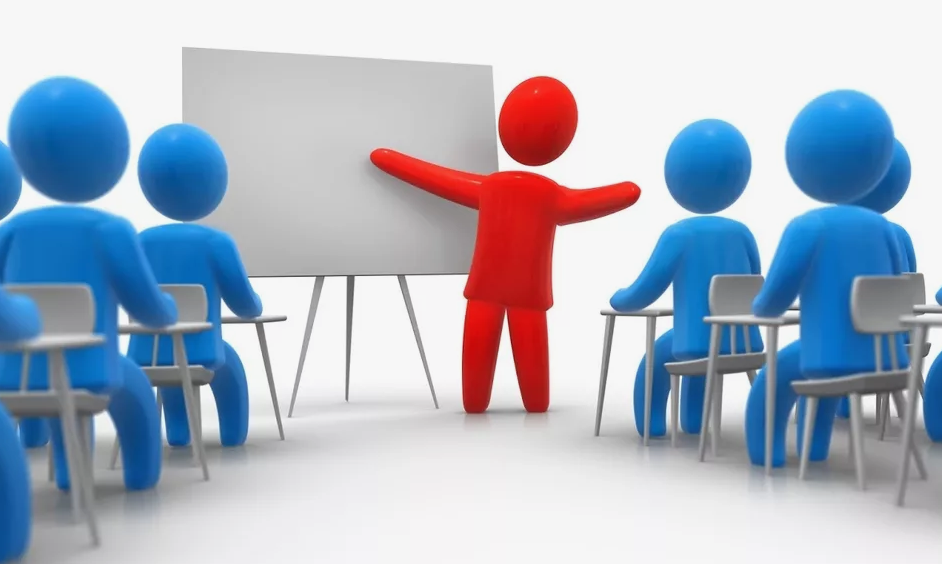 2024гВремя Мероприятие Мероприятие № кабинета№ кабинетаОтветственныеОтветственные9.00-9.40Встреча гостей. Кофе-паузаВстреча гостей. Кофе-паузаАктовый залАктовый залАдминистрация школыАдминистрация школыПРАКТИЧЕСКАЯ ЧАСТЬ /  СТАЖИРОВКАПРАКТИЧЕСКАЯ ЧАСТЬ /  СТАЖИРОВКАПРАКТИЧЕСКАЯ ЧАСТЬ /  СТАЖИРОВКАПРАКТИЧЕСКАЯ ЧАСТЬ /  СТАЖИРОВКАПРАКТИЧЕСКАЯ ЧАСТЬ /  СТАЖИРОВКАПРАКТИЧЕСКАЯ ЧАСТЬ /  СТАЖИРОВКАПРАКТИЧЕСКАЯ ЧАСТЬ /  СТАЖИРОВКАВремяТемы для проведения стажировок МероприятиеМероприятиеКласс/№ кабинетаКласс/№ кабинетаФ.И.О. учителя 9.55-10.35«Всем тем, кто жил во имя нас»Внеклассное мероприятие (работа с текстом)Внеклассное мероприятие (работа с текстом) каб  № 31Блок Б5в, 6з классы каб  № 31Блок Б5в, 6з классыЕвстропова Т.И.Лапшина И.А.МОУ «Турочакская СОШ им. Я.И. Баляева»10.50-11.30Разбор задания  ГИА  по русскому языку №2урок урок каб  № 31Блок Б9 а класскаб  № 31Блок Б9 а классТабаева Ю.В.МОУ «Дмитриевская СОШ»Вопросы для теоретического освещения с учетом наработанной практики Вопросы для теоретического освещения с учетом наработанной практики Вопросы для теоретического освещения с учетом наработанной практики Вопросы для теоретического освещения с учетом наработанной практики Вопросы для теоретического освещения с учетом наработанной практики Вопросы для теоретического освещения с учетом наработанной практики Вопросы для теоретического освещения с учетом наработанной практики 11.40-12.50	Об использовании методических рекомендаций по системе оценки достижения обучающимися планируемых результатов освоения программ начального общего, основного общего и среднего общего образования.	Об использовании методических рекомендаций по системе оценки достижения обучающимися планируемых результатов освоения программ начального общего, основного общего и среднего общего образования.	Об использовании методических рекомендаций по системе оценки достижения обучающимися планируемых результатов освоения программ начального общего, основного общего и среднего общего образования.каб  № 23Блок Б2 этажкаб  № 23Блок Б2 этажАвдеева Л.Ф. МОУ «Турочакская СОШ им. Я.И. Баляева»11.40-12.50Особенности оценки планируемых результатов (личностных, предметных и метапредметных)  при освоении русского языка.Особенности оценки планируемых результатов (личностных, предметных и метапредметных)  при освоении русского языка.Особенности оценки планируемых результатов (личностных, предметных и метапредметных)  при освоении русского языка.каб  № 23Блок Б2 этажкаб  № 23Блок Б2 этажКолобанова С.А. МОУ «Турочакская СОШ им. Я.И. Баляева»11.40-12.50Виды и формы оценивания предметных результатов по русскому языку.Виды и формы оценивания предметных результатов по русскому языку.Виды и формы оценивания предметных результатов по русскому языку.каб  № 23Блок Б2 этажкаб  № 23Блок Б2 этажЕвстропова Т.И. МОУ «Турочакская СОШ им. Я.И. Баляева»12.50-13.10Выработка единого подхода к оцениванию ВПР по русскому языку (круглый стол)Выработка единого подхода к оцениванию ВПР по русскому языку (круглый стол)Выработка единого подхода к оцениванию ВПР по русскому языку (круглый стол)каб  № 23   Блок Бкаб  № 23   Блок БМодераторЛапшина И.А.13.10 -14.00ОБЕДОБЕДОБЕДСтоловаяСтоловаяСтоловая